АДМИНИСТРАЦИЯ СЕЛЬСКОГО ПОСЕЛЕНИЯ ХУЛИМСУНТБерезовский районХАНТЫ-МАНСИЙСКИЙ АВТОНОМНЫЙ ОКРУГ – ЮГРАРАСПОРЯЖЕНИЕот 13.03.2023г.								                          № 33-рд. ХулимсунтВ целях обеспечения безопасности жизнедеятельности населения в летний пожароопасный период 2023 года на территории села Няксимволь:Утвердить паспорт населенного пункта (с. Няксимволь) подверженного угрозе лесных пожаров в летний пожароопасный период 2023 года согласно приложению, к настоящему распоряжению.Утвердить схему расположения пожарного разрыва и минерализованной полосы в селе Няксимволь на 2023 год согласно приложению 1 к настоящему распоряжению.Утвердить координаты расположения пожарного разрыва и минерализованной полосы в селе Няксимволь на 2023 год согласно приложению 2 к настоящему распоряжению.Контроль за выполнением настоящего распоряжения оставляю за собой.И.о. Главы сельского  поселения Хулимсунт                                                                      Волкова Т.К. Приложение к распоряжениюадминистрации сельскогопоселения Хулимсунтот 13.03.2023 года № 33-рУТВЕРЖДАЮИ.о.Главы сельского поселения Хулимсунт										  Волкова Т.К. « 	» 				 2023 годаПАСПОРТНАСЕЛЕННОГО ПУНКТА,ПОДВЕРЖЕНОГО УГРОЗЕ ЛЕСНЫХ ПОЖАРОВI.Общие сведения о населенном пунктеII. Сведения о медицинских учреждениях, домах отдыха, пансионатах, детских оздоровительных лагерях и объектах с круглосуточным пребыванием людей, имеющих границу с лесным участком и относящихся к этому населенному пункту в соответствии с административно-территориальным делениемIII. Сведения о ближайшем к населенному пункту подразделения пожарной охраныПодразделение пожарной охраны (наименование, вид), дислоцирование на территории населенного пункта, адрес:	Пожарная команда с. Няксимволь ПЧ п. Игрим Березовский филиал КУ «Центр-Спас-Югория».Ближайшее к населенному пункту подразделения пожарной охраны (наименование, вид), адрес: ХМАО-Югра Березовский район пгт. Игрим ул. Королева дом 9 ПЧ п. Игрим Березовский филиал КУ «Центр-Спас-Югория».IV. Лица ответственные за проведение мероприятий по предупреждению и ликвидации последствий чрезвычайных ситуаций и оказание необходимой пострадавшимV. Сведения о выполнении требований пожарной безопасностиВывод о готовности населенного пункта кпожароопасному сезону:Ханты-Мансийский автономный округ-ЮграБерезовский район  сельское поселение Хулимсунт село Няксимволь Готов к летнему пожароопасному сезонуИ.о. Главы сельского поселения Хулимсунт 				  Волкова Т.К. Приложение № 1 к распоряжениюадминистрации сельскогопоселения Хулимсунтот 13.03.2023 года № 33-рСхема расположения пожарного разрыва иминерализованной полосы в селе Няксимволь на 2023 год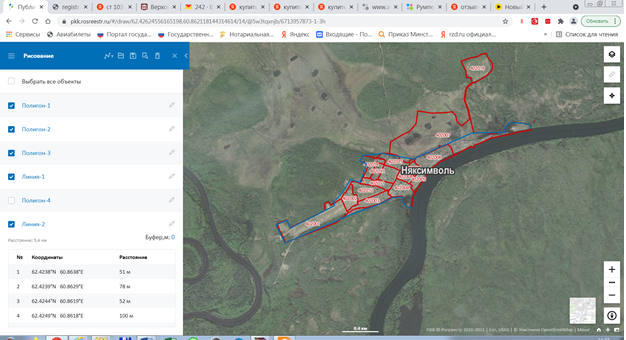 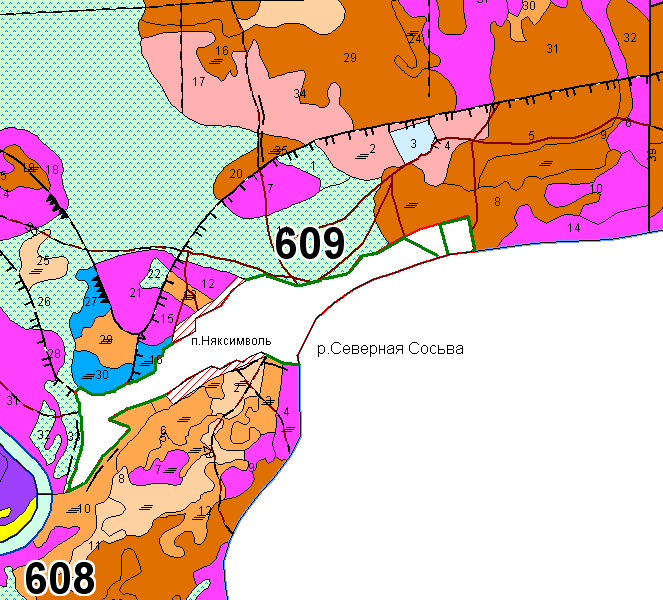 Приложение 2 к распоряжениюадминистрации сельскогопоселения Хулимсунтот 13.03.2023 года № 33-рКоординаты расположенияпротивопожарного разрыва и минерализованной полосы в селе Няксимволь на 2023 годОб утверждении паспорта населенного пункта подверженного лесным пожарамНаименование населенного пунктас. НяксимвольНаименование поселенияс.п. Хулимсунт Наименование муниципального районаБерезовский районНаименование городского округа-Наименование субъекта Российской ФедерацииХанты-Мансийский округ - Югра№ п/пХарактеристика населенного пунктаЗначение 1Общая площадь населенного пункта км20,642Общая протяженность границы населенного пункта с лесным участком (участками), км.5,40Общая площадь городских хвойных (смешанных) лесов, расположенных на землях населенного пункта (гектаров)-3Расчетное время прибытия первого пожарного подразделения до наиболее удаленного объекта защиты населенного пункта, граничащего с лесным участком (минут)20 мин.№ п/пНаименование социального объектаАдрес объектаЧисленность персоналаЧисленность пациентов (отдыхающих)-----№п/пФамилия, имя, отчествоДолжность Контактный телефон1Ануфриев Ярослав ВикторовичГлава сельского поселения Хулимсунт8902852021133-540 (раб)2Волкова Татьяна Константиновна Заместитель главы сельского поселения Хулимсунт89088724913 (сот.)42-250 (раб)№ п/пТребования пожарной безопасности, установленные законодательством Российской ФедерацииИнформация о выполнении1Противопожарная преграда установленной ширины (противопожарное расстояние, противопожарная минерализованная полоса, сплошная полоса лиственных деревьев) на всей протяженности населенного пункта с лесным участком (участками)имеется(противопожарный разрыв протяженность 1,2 км ширина 20 м и минерализованные полосы протяженность 4,2 км 2Организация и проведение своевременной очистки территории населенного пункта, в том числе противопожарных расстояний между зданиями и сооружениями, а также противопожарных минерализованных полос от горючих отходов, мусора, тары, опавших листьев, сухой травы и другоевыполняется3Звуковая система оповещения населения о чрезвычайной ситуации, а также телефонная связь (радиосвязь) для сообщений о пожареимеетсяоператоры сотовой связи Теле-2, Мотив,стационарная связь ПАО «Ростелеком»4Источники наружного противопожарного водоснабжения (пожарные гидранты, искусственные пожарные водоемы, реки, озера, пруды, бассейны, градирни и др.) и организация технических и организационных мер, обеспечивающих их своевременное обнаружение в любое время суток, подъезд к ним для забора воды пожарной техникой в любое время года, а также достаточность предусмотренного для этих целей пожаротушения воды.имеютсяПВ объемом 60 куб. м. по ул. Центральная, река Северная Сосьва5Подъездная автомобильная дорога к населенному пункту, а также обеспечение подъездов к зданиям и сооружениям на его территории имеется 6Муниципальный правовой акт, регламентирующий порядок подготовки населенного пункта к пожароопасному сезонуПостановление администрации Березовского района от 05.03.2018 № 175 с изменениями от 22.06.2021.№ 713  «Об обеспечении первичных мер пожарной безопасности в границах муниципального образования Березовский район» »7Первичные средства для привлекаемых к тушению лесных пожаров добровольных пожарных дружин (команд)Огнетушитель ранцевый РП-18-Ермак – 5 шт.Мотопомпа - 1 шт.;Топор с ручкой - 1 шт.;Лопата штыковая - 1 шт.;Ведро пожарное - 1 шт.;8Наличие мероприятий по обеспечению пожарной безопасности в планах (программах) развития территории населенного пунктаПостановление Администрации сельского поселения Хулимсунт № 13 от 31.01.2023 г. «Об утверждении муниципальной программы «Защита населения и территорий от чрезвычайных ситуаций, обеспечение пожарной безопасности на территории муниципального образования сельское поселение Хулимсунт»№ п/пКоординаты расположения противопожарного разрыва и минерализованной полосыПлощадь м2Длинам.Ширина м.162,4250; 60,863862,4207; 60,840462,4166; 60,834962,4223; 60,835862,4295; 60,858862,4322; 60,886662,4315; 60,8882108000540020 